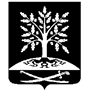 СОВЕТ ПЕРЕЯСЛОВСКОГО СЕЛЬСКОГО ПОСЕЛЕНИЯБРЮХОВЕЦКОГО РАЙОНАРЕШЕНИЕот 29.11.2022	№ 143О передаче администрации муниципального образования Брюховецкий район полномочий по осуществлению внутреннегофинансового аудита на 2023 годВ соответствии с частью 4 статьи 15 Федерального закона от 6 октября 2003 года № 131-ФЗ «Об общих принципах организации местного самоуправления в Российской Федерации», в соответствии с пунктом 4 статьи 160.2-1 Бюджетного кодекса Российской Федерации, Уставом Переясловского сельского поселения Брюховецкого района и в целях обеспечения финансирования расходов на осуществление полномочий по внутреннему финансовому аудиту р е ш и л:1. Передать полномочия внутреннего финансового аудита администрации Переясловского сельского поселения Брюховецкого района на 2023 год по осуществлению внутреннего финансового аудита администрации муниципального образования Брюховецкий район.2. Установить, что должностные лица органа внутреннего муниципального финансового контроля администрации муниципального образования Брюховецкий район при осуществлении своих полномочий органа внутреннего муниципального финансового контроля администрации Переясловского сельского поселения Брюховецкого района обладают правами должностных лиц внутреннего финансового аудита администрации Переясловского сельского поселения Брюховецкого района, установленными федеральными законами, законами Краснодарского края, Уставом Переясловского сельского поселения Брюховецкого района и иными муниципальными правовыми актами.3. Утвердить форму соглашения о передаче администрации Брюховецкий район полномочий внутреннего финансового аудита администрации Переясловского сельского поселения Брюховецкого района по осуществлению внутреннего финансового аудита на 2023 год (прилагается).4. Администрация Переясловского сельского поселения Брюховецкого района заключить соглашение о передаче администрации муниципального образования Брюховецкий район полномочий внутреннего финансового аудита администрации Переясловского сельского поселения Брюховецкого района по осуществлению внутреннего финансового аудита на 2023 год.5. Предусмотреть в бюджете Переясловского сельского поселения Брюховецкого района на 2023 год бюджетные ассигнования на предоставление иных межбюджетных трансфертов бюджету муниципального образования Брюховецкий район для реализации передаваемого полномочия, рассчитываемые в порядке, определяемом соглашением о передаче внутренного финансового контроля администрации муниципального образования Брюховецкий район полномочий внутреннего финансового аудита администрации Переясловского сельского поселения Брюховецкого района по осуществлению внутреннего финансового аудита на 2023 год.6. Установить, что администрация Переясловского сельского поселения Брюховецкого района перечисляет в бюджет муниципального образования Брюховецкий район иные межбюджетные трансферты на осуществление передаваемого полномочия в объеме и в сроки, установленные соглашением о передаче администрации муниципального образования Брюховецкий район полномочий внутреннего финансового аудита администрации Переясловского сельского поселения Брюховецкого района по осуществлению внутреннего финансового аудита на 2023 год.7. Контроль за исполнением настоящего решения возложить на депутатскую комиссию по вопросам экономического развития Переясловского сельского поселения Брюховецкого района (Сыч).8. Решение вступает в силу со дня его официального опубликования.Глава Переясловскогосельского поселенияБрюховецкого района	С.В. НеваленыхПредседатель Совета Переясловскогосельского поселенияБрюховецкого района	А.И. Лещук